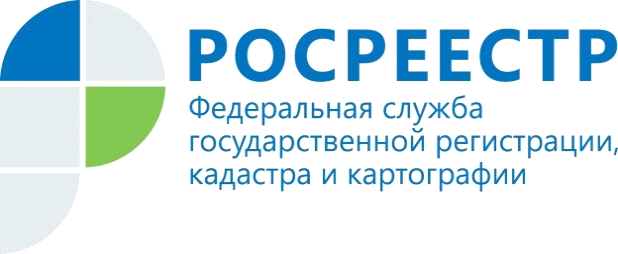 Росреестр подводит итоги внесения в ЕГРН сведений об административных границах за 3 квартал 2017 годаНа 1 октября 2017 года в Едином государственном реестре недвижимости (ЕГРН) содержатся сведения о 9,2% границ между субъектами Российской Федерации, 47,5% границ муниципальных образований и 16,1% границ населенных пунктов. Росреестр информирует, что наличие в ЕГРН сведений о границах способствует формированию налоговой базы, сокращению числа имущественных споров у правообладателей, а также вовлечению в оборот земель.По состоянию на 1 июля 2017 года в ЕГРН содержались сведения о 7,6% границ между субъектами Российской Федерации, 47% границ муниципальных образований и о 15% границ населенных пунктов.За июль-сентябрь 2017 года в ЕГРН внесены сведения о 6 границах между субъектами Российской Федерации, 156 границах муниципальных образований в 14 субъектах Российской Федерации и о 1 095 границах населенных пунктов в 55 субъектах России. По состоянию на 1 октября 2017 года в ЕГРН содержатся сведения о 35 из 380 границ между субъектами Российской Федерации. Полностью внесены региональные границы Ямало-Ненецкого автономного округа, республик Бурятия и Саха (Якутия), Амурской области и г. Москвы. Частично внесены границы Республики Калмыкия, Хабаровского края, Иркутской, Новгородской, Тюменской, Ханты-Мансийского автономного округа, Владимирской и Московской областей. Полностью отсутствует информация о границах между регионами, входящими в состав Северо-Кавказского и Приволжского федеральных округов.На отчетную дату в ЕГРН внесены сведения о границах более 10,6 тыс. муниципальных образований. В июле-сентябре 2017 года наиболее активно вносились границы в Республике Карелия, Калужской, Новгородской, Кировской и Свердловской областях. По состоянию на 1 октября 2017 года в ЕГРН внесены все границы муниципальных образований в 16 субъектах Российской Федерации, полностью отсутствует в реестре сведения о таких границах в 11 регионах.На 1 октября 2017 года в ЕГРН содержатся сведения о границах 25,1 тыс. населенных пунктов. В июле-сентябре 2017 года большая работа по внесению границ проделана органами власти в Чеченской Республике, Республике Башкортостан, Пермском крае, Тульской, Липецкой, Белгородской, Тюменской и Новосибирской областях. Полностью внесены в ЕГРН границы населенных пунктов в г. Москве. Больше всего в ЕГРН содержится границ населенных пунктов, расположенных в Чувашской Республике (95,5%), Краснодарском крае (93,3%), Алтайском крае (86,7%) и Владимирской области (83%).Функция установления границ между субъектами Российской Федерации, муниципальными образованиями и населенными пунктами возложена на региональные органы власти. Администрации соседних регионов должны согласовать между собой прохождение общей границы, подготовить необходимый пакет документов и передать его в Росреестр.В соответствии с целевой моделью «Постановка на кадастровый учет земельных участков и объектов недвижимого имущества», которая подготовлена в соответствии с поручениями Президента России и утверждена Правительством Российской Федерации, к концу 2017 года необходимо внести в ЕГРН 25% границ между субъектами России, 55% границ муниципальных образований и 30% границ населенных пунктов. Управление Федеральной службы государственной регистрации, кадастра и картографии по Республике Алтай